Liebe Schifreunde!                             Dellach, am 05. Februar 2014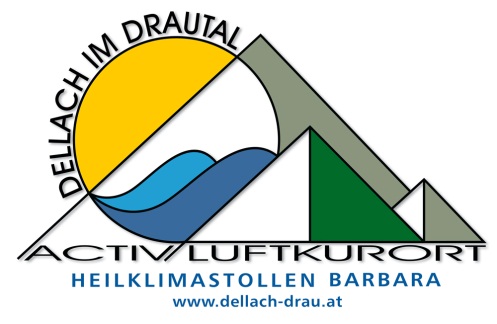 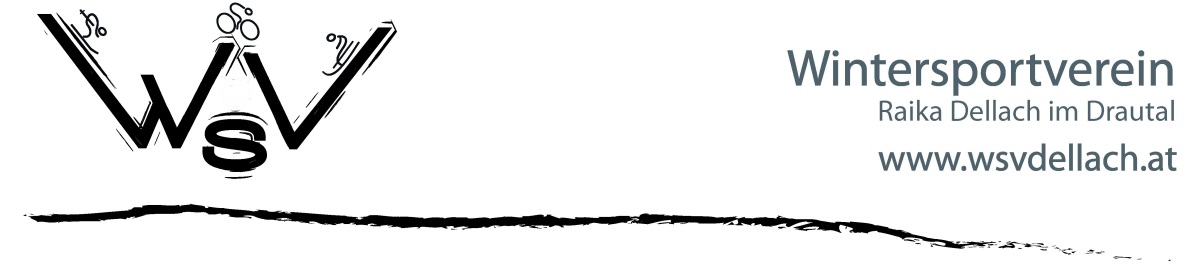 Ab Freitag, den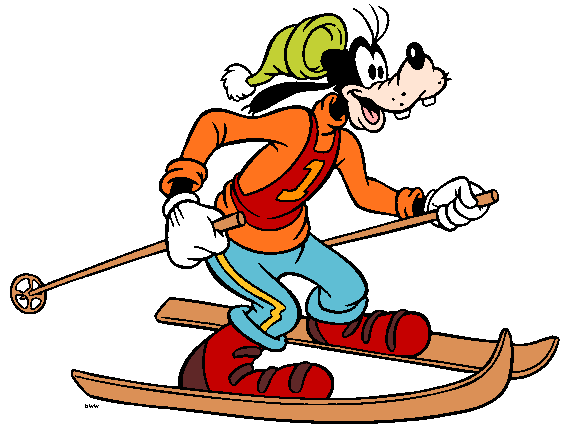 Februar 2014ist ab 13.00 Uhrder Dellacher Schilift geöffnet.Für den Schlepplift gelten folgende Beförderungsgebühren:  Halbtagskarte für Erwachsene                                                   € 4,50  Halbtagskarte für Kinder und Schüler bis 18 Jahren                  € 2,50  Halbtagskarte für Schulklassen                                                  € 2,00Betriebszeiten des Schleppliftes:Von den Wetterverhältnissen abhängig! An den Wochenenden Freitag bis Sonntagsowie in den Ferien täglich von 13.00 bis 16.00 Uhr.